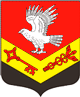 Муниципальное образование«ЗАНЕВСКОЕ   ГОРОДСКОЕ   ПОСЕЛЕНИЕ»Всеволожского муниципального района Ленинградской областиАДМИНИСТРАЦИЯПОСТАНОВЛЕНИЕ30.12.2020		№ 732О внесении изменений в постановлении администрации МО «Заневское городское поселение»от 28.01.2020 № 27 «Об утверждении муниципальной программы «Развитие культуры на территории муниципального образования «Заневское городское поселение» Всеволожского муниципального района Ленинградской области» на 2020-2022 годы» В соответствии с основами законодательства Российской Федерации о культуре, утвержденными ВС РФ 09.10.1992 № 3612-1, Федеральными законами от 29.12.1994 № 78-ФЗ «О библиотечном деле», от 06.10.2003 № 131-ФЗ «Об общих принципах организации местного самоуправления в Российской Федерации», законом Ленинградской области от 13.12.2011 № 105-оз «О государственной молодежной политике в Ленинградской области», постановлением администрации муниципального образования «Заневское городское поселение» Всеволожского муниципального района Ленинградской области от 09.02.2018 № 72 «Об утверждении Порядка разработки, реализации и оценки эффективности муниципальных программ муниципального образования «Заневское городское поселение» Всеволожского муниципального района Ленинградской области, уставом муниципального образования «Заневское городское поселение» Всеволожского муниципального района Ленинградской области, администрация муниципального образования «Заневское городское поселение» Всеволожского муниципального района Ленинградской областиПОСТАНОВЛЯЕТ:1. В муниципальную программу «Развитие культуры на территории муниципального образования «Заневское городское поселение»  Всеволожского муниципального района Ленинградской области на 2020-2022 годы» утвержденную постановлением администрации МО «Заневское городское поселение» от 28.01.2020 № 27 «Об утверждении муниципальной программы «Развитие культуры на территории муниципального образования «Заневское городское поселение» Всеволожского муниципального района Ленинградской области» на 2020-2022 годы», внести следующие изменения: 1.1. В паспорте муниципальной программы «Развитие культуры на территории муниципального образования «Заневское городское поселение» Всеволожского муниципального района Ленинградской области на 2020-2022 годы»: в строке «Объемы бюджетных ассигнований муниципальной программы (в тыс. рублей)» слова: «Объемы бюджетных ассигнований муниципальной программы (в тыс. рублей) Всего: 95 226, 1 2020 – 32 449,5 1 квартал – 5 307,8 2 квартал – 8 990,7 3 квартал – 8 990,7 4 квартал – 9 160,3 2021 – 32 449,5 1 квартал – 5 307,8 2 квартал – 8 990,7 3 квартал – 8 990,7 4 квартал – 9 160,3 2022 – 30 327,11 квартал – 7 581,8 2 квартал – 7 581,8 3 квартал – 7 581,8 4 квартал – 7 581,8» заменить на слова: «Объемы бюджетных ассигнований муниципальной программы (в тыс. рублей) Всего: 87 879,7 2020 – 25 103,1 1 квартал – 7 602,4 2 квартал – 13 583,8 3 квартал – 3 439,2 4 квартал – 477,7 2021 – 32 449,5 1 квартал – 5 307,8 2 квартал – 8 990,7 3 квартал – 8 990,7 4 квартал – 9 160,3 2022 – 30 327,11 квартал – 7 581,8 2 квартал – 7 581,8 3 квартал – 7 581,8 4 квартал – 7 581,8»;в строке «Финансовое обеспечение муниципального задания Янинского КСДЦ (в тыс. рублей)» слова: «Финансовое обеспечение муниципального задания Янинского КСДЦ (в тыс. рублей) 2020 – 30 327,1» заменить на слова: «Финансовое обеспечение муниципального задания Янинского КСДЦ (в тыс. рублей) 2020 – 20 284 »;в строке «Софинансирование расходов областного бюджета на обеспечение стимулирующих выплат работникам муниципальных учреждений культуры за счет средств бюджета муниципального образования (в тыс. рублей)» слова: «Софинансирование расходов областного бюджета на обеспечение стимулирующих выплат работникам муниципальных учреждений культуры за счет средств бюджета муниципального образования (в тыс. рублей) 2020 –2 122,4» заменить на слова: «Софинансирование расходов областного бюджета на обеспечение стимулирующих выплат работникам муниципальных учреждений культуры за счет средств бюджета муниципального образования (в тыс. рублей) 2020 – 2 409,5»;дополнить строкой: «Софинансирование расходов на обеспечение стимулирующих выплат работникам муниципальных учреждений культуры за счет средств областного бюджета (в тыс. рублей)» 2020 -2 409,5». 1.2. В пункте 4 «Перечень и характеристики основных мероприятий муниципальной программы и целевых программ с указанием сроков их реализации и ожидаемых результатов, а также сведения о взаимосвязи мероприятий и результатов их выполнения с целевыми индикаторами и показателями муниципальной программы»:в строке в строке «Финансовое обеспечение муниципального заданияЯнинского КСДЦ (в тыс. рублей)» слова: «Финансовое обеспечение муниципального задания Янинского КСДЦ (в тыс. рублей) 2020 – 30 327,1» заменить на слова: «Финансовое обеспечение муниципального задания Янинского КСДЦ (в тыс. рублей) 2020 – 20 284 ».1.3. В пункте 6.4 «Предоставление субсидии из областного бюджетаЛенинградской области бюджету муниципального образования «Заневское городское поселение» Всеволожского муниципального района Ленинградской области на обеспечение стимулирующих выплат работникам муниципальных учреждений культуры, при условии если софинансирования из бюджета муниципального образования «Заневское городское поселение» Всеволожского муниципального района Ленинградской области на представленную субсидию составляет не менее 100% от субсидии представленной бюджетом Ленинградской области»: в строке «Софинансирование расходов областного бюджета наобеспечение стимулирующих выплат работникам муниципальных учреждений культуры за счет средств бюджета муниципального образования (в тыс. рублей)» слова: «Софинансирование расходов областного бюджета на обеспечение стимулирующих выплат работникам муниципальных учреждений культуры за счет средств бюджета муниципального образования (в тыс. рублей) 2020 –2 122,4» заменить на слова: «Софинансирование расходов областного бюджета на обеспечение стимулирующих выплат работникам муниципальных учреждений культуры за счет средств бюджета муниципального образования (в тыс. рублей) 2020 – 2 409,5».дополнить строкой: «Софинансирование расходов на обеспечение стимулирующих выплат работникам муниципальных учреждений культуры за счет средств областного бюджета (в тыс. рублей)» 2020 -2 409,5». 1.4. В разделе 10 «Информация по ресурсному обеспечению за счет областного бюджета Ленинградской области, местного бюджета и прочих источников»: в строке «Расходы на реализацию программы из местного бюджета в тыс. рублей составят:» слова: «Расходы на реализацию программы из местного бюджета в тыс. рублей составят: Всего: 95 226, 1 2020 – 32 449,5» заменить на слова: «Расходы на реализацию программы из местного бюджета в тыс. рублей составят: Всего: 85 470,2 2020 – 22 693,6».            2. Признать утратившим силу следующие постановления администрации МО «Заневское городское поселение»:            2.1.  От 02.04.2020 № 180 «О внесении изменений в постановленииадминистрации МО «Заневское городское поселение» от 28.01.2020 № 27 «Об утверждении муниципальной программы «Развитие культуры на территории муниципального образования «Заневское городское поселение» Всеволожского муниципального района Ленинградской области» на 2020-2022 годы».  2.2.  От 11.06.2020 № 291 «О внесении изменений в постановленииадминистрации МО «Заневское городское поселение» от 28.01.2020№ 27 «Об утверждении муниципальной программы «Развитие культуры на территории муниципального образования «Заневское городское поселение» Всеволожского муниципального района Ленинградской области» на 2020-2022 годы».2.3.  От 11.06.2020 № 291 «О внесении изменений в постановленииадминистрации МО «Заневское городское поселение» от 28.01.2020  № 27 «Об утверждении муниципальной программы «Развитие кульуры на территории муниципального образования «Заневское городское поселение» Всеволожского муниципального района Ленинградской области» на 2020-2022 годы».3.  Настоящее постановление вступает в силу после его официального опубликования в газете «Заневский вестник» 4. Настоящее постановление разместить на официальном сайте муниципального образования http://www.zanevkaorg.ru5.  Контроль за исполнением настоящего постановления возложить на заместителя главы администрации Гречица В.В.Глава администрации                                                                          А.В. Гердий